الجمهــــوريـــة الجـــزائريــــة الديـــمقـراطيـــة الـشعـبيــــةوزارة الـشبـــــاب و الريــاضــــــة      ولايــة بجـــايـةمديـــريــة الشبــــاب و الريـــاضـة                                     ديـــــوان مـؤسســــــات الشبــــاب                               مصلحة التنشيـط، الإعلام و الحيـاة الجمعويـة                                    اســــم المؤسســة أو الجمعية: ................................................................................................................................................  معلومــــات تخـص المشـــــارك(ة)الإســـــــــــــــــــــــــــــــــــــم: ................................................................................................................................................اللقـــــــــــــــــــــــــــــــــــــب: .................................................................................................................................................الســــــــــــــــــــــــــــــــــــــن: ................................................................................................................................................الهــــــــــاتـــف الشـخـصــــي: ................................................................................................................................................نـــــــــــوع التقنية المستعملة: .................................................................................................................................................  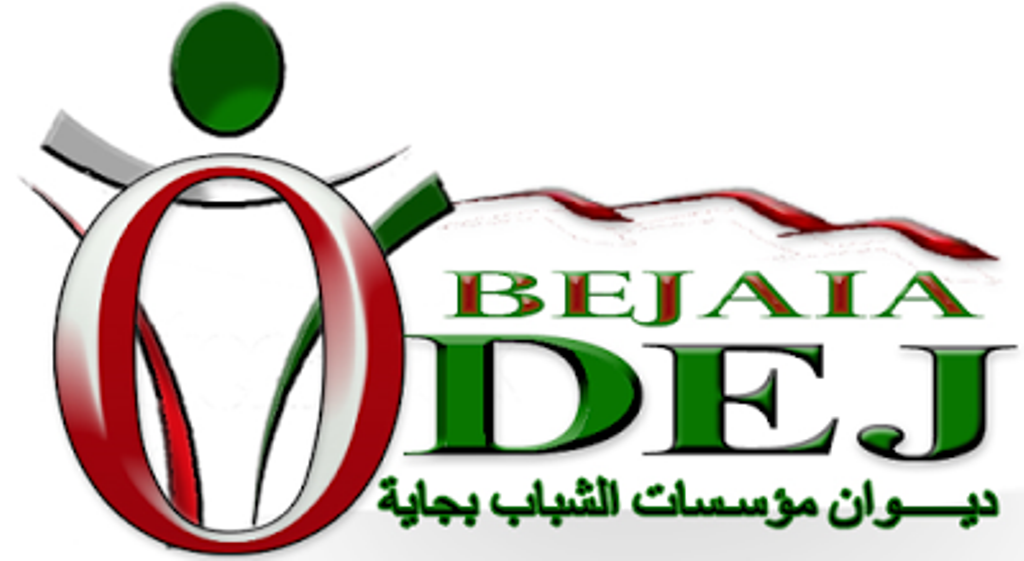 